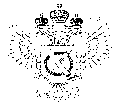 «Федеральная кадастровая палата Федеральной службы государственной регистрации, кадастра и картографии» по Уральскому федеральному округу(Филиал ФГБУ «ФКП Росреестра» по УФО)г. Ханты-Мансийск,	   									       Ведущий инженер ул. Мира, 27					                          		     отдела контроля и анализа деятельности    									                                                     Кургак Н.В.						                                                                                    8(3467) 960-444 доб.2010                                                                                                                                                                                     e-mail: Press86@ural.kadastr.ru
Пресс-релиз01.02.2019«Горячие линии» в Кадастровой палате – ЮгрыСпециалистами регионального отделения филиала ФГБУ «ФКП Росреестра» по Уральскому федеральному округу еженедельно (каждую среду с 14.00 до 16.00) проводится «Горячая линия» по основным вопросам своей деятельности. За консультацией могут обратиться все желающие и задать интересующие их вопросы о предоставлении сведений из Единого государственного реестра недвижимости (ЕГРН) о государственной регистрации прав и государственном кадастровом учете.При обращении на «Горячую линию», граждан чаще интересуют вопросы о получении сведений из Единого государственного реестра недвижимости, вопросы по подаче документов для осуществления государственной регистрации прав и осуществления государственного кадастрового учета; вопросы, связанные с порядком определения и расчета кадастровой стоимости объектов недвижимости, способами предоставления сведений о кадастровой стоимости, процедурой оспаривания кадастровой стоимости; по вопросам в сфере межевания земельных участков, в том числе порядку согласования местоположения границ земельных участков и другие. Также постоянно растет интерес к электронным услугам и сервисам.Чтобы разобраться в порядке предоставления государственных услуг и узнать всю необходимую информацию, заявителю достаточно обратиться за консультацией по телефону:8(3467)960444, далее добавочный номер специалиста:Отдел обработки документов и обеспечения учетных действий №1:-Хайрисламова Наиля Рашитовна – начальник отдела (доб. 4014);-Соколова Элина Фанисовна – заместитель начальника отдела (доб. 2014);-Богданов Сергей Анатольевич – ведущий инженер (доб. 2017).Отдел обработки документов и обеспечения учетных действий №2:-Пестова Светлана Сергеевна – начальник отдела (доб. 2021);-Видяков Сергей Викторович – ведущий технолог (доб. 2034).Отдел подготовки сведений:-Овсянникова Ольга Михайловна – и.о. начальника отдела (доб. 2023);-Тимофеева Ирина Владимировна – ведущий инженер (доб. 4013).	Межрайонный отдел:-Аверин Михаил Рудольфович – начальник отдела (доб. 4071);-Оспанова Гульжайнат Аблаевна – заместитель начальника отдела (доб. 2016)._____________________________________________________________________________При использовании материала просим сообщить о дате и месте публикации на адрес электронной почты Press86@ural.kadastr.ru или по телефону 8(3467) 960-444 доб.2010. Благодарим за сотрудничество.